Publicado en  el 06/11/2013 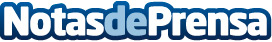 Premio Obras CEMEX reconoce lo mejor de la arquitectura y construcción de 11 paísesEn esta ocasión, el PREMIO OBRAS CEMEX registró la inscripción de 545 edificaciones nacionales y 185 construidas en Colombia, Costa Rica, Croacia, Guatemala, España, México, Nicaragua, Panamá, Polonia, Puerto Rico y República Dominicana.Datos de contacto:CEMEXNota de prensa publicada en: https://www.notasdeprensa.es/premio-obras-cemex-reconoce-lo-mejor-de-la_1 Categorias: Premios Arquitectura http://www.notasdeprensa.es